ЧЕРКАСЬКА ОБЛАСНА РАДАГОЛОВАР О З П О Р Я Д Ж Е Н Н Я30.10.2023                                                                                         № 301-рПро призначення виконувачемобов’язків директора МИХНО С. Л.Відповідно до статті 55 Закону України «Про місцеве самоврядування
в Україні», підпункту 3 пункту 3 рішення обласної ради від 16.12.2016 
№ 10-18/VIІ «Про управління суб’єктами та об’єктами спільної власності територіальних громад сіл, селищ, міст Черкаської області» (зі змінами), 
враховуючи рішення обласної ради від 26.05.2023 № 19-13/VIIІ 
«Про припинення КОМУНАЛЬНОГО ЗАКЛАДУ «ЧЕРКАСЬКИЙ ОБЛАСНИЙ СПЕЦІАЛІЗОВАНИЙ БУДИНОК ДИТИНИ» ЧЕРКАСЬКОЇ ОБЛАСНОЇ РАДИ» та заяву Михно С. Л. від 24.10.2023: 1. ПРИЗНАЧИТИ МИХНО Світлану Леонідівну виконувачем обов’язків директора комунального некомерційного підприємства «Черкаський обласний центр медичної реабілітації та паліативної допомоги дітям Черкаської обласної ради» (далі – підприємство), з 01.11.2023, на строк до видання розпорядження голови обласної ради про звільнення її від виконання обов’язків директора підприємства.2. Контроль за виконанням розпорядження покласти на управління юридичного забезпечення та роботи з персоналом виконавчого апарату обласної ради.Голова		       			                                            А. ПІДГОРНИЙ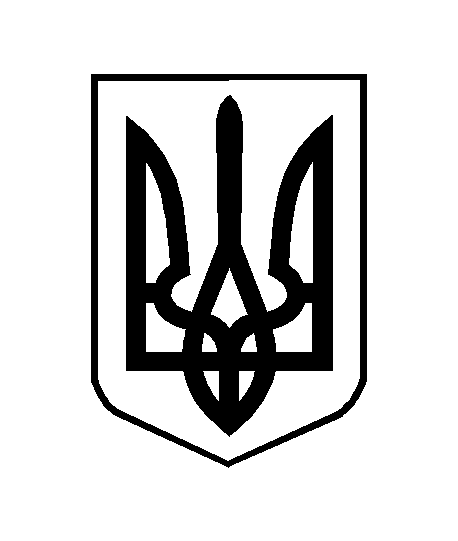 